21 июня 2022 года № 812В соответствии с Федеральным законом от 6 октября 2003 года                    № 131–ФЗ «Об общих принципах организации местного самоуправления в                   Российской Федерации», рассмотрев протест прокуратуры города Чебоксары от 30 мая 2022 года № 03-01-2022 на отдельные нормы Положения об организации регулярных перевозок пассажиров и багажа автомобильным транспортом и городским наземным электрическим транспортом на территории муниципального образования города Чебоксары, утвержденного решением Чебоксарского городского Собрания депутатов от 22 сентября                    2016 года № 446, Чебоксарское городское Собрание депутатовР Е Ш И Л О:1. Протест прокуратуры города Чебоксары от 30 мая 2022 года                            № 03-01-2022 на отдельные нормы Положения об организации регулярных перевозок пассажиров и багажа автомобильным транспортом и городским наземным электрическим транспортом на территории муниципального образования города Чебоксары, утвержденного решением Чебоксарского городского Собрания депутатов от 22 сентября 2016 года № 446, принять к сведению.2. Поручить администрации города Чебоксары разработать проект решения Чебоксарского городского Собрания депутатов о внесении изменений в Положение об организации регулярных перевозок пассажиров и багажа автомобильным транспортом и городским наземным электрическим транспортом на территории муниципального образования города Чебоксары, утвержденного решением Чебоксарского городского Собрания депутатов от 22 сентября 2016 года № 446 , для его последующего внесения в Чебоксарское городское Собрание депутатов.3. Настоящее решение вступает в силу с момента подписания.Глава города Чебоксары                                                                  О.И. КортуновЧувашская РеспубликаЧебоксарское городскоеСобрание депутатовРЕШЕНИЕ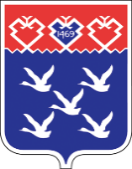 Чǎваш РеспубликиШупашкар хулиндепутатсен ПухăвĕЙЫШĂНУ